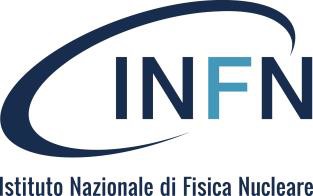 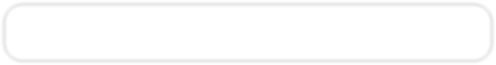 Data10/05/18Piano Qualità – Modelli di documentoTechnical Design Report - TDRIn questo documento sono descritti i diversi paragrafi e i relativi contenuti di un TDR (Technical Design Report) di un progetto dell’Istituto Nazionale di Fisica NucleareLista di distribuzione:-	Documento pubblicoStorico delle RevisioniSommarioLista degli autoriIl documento inizia con la lista degli autori, con i dettagli sulle loro affiliazioni.Executive SummaryLa parte iniziale del TDR riassume le motivazioni scientifiche e/o tecnologiche che hanno portato alla proposta per la realizzazione del progetto in questione, un’overview della soluzione proposta e l’evoluzione del progetto nel tempo. Si tratta di un sommario esecutivo dalla lunghezza di 1-2 pagine, che include anche una descrizione sommaria dei contenuti del documento.Motivazioni scientifiche.In questa parte il progetto è descritto nelle sue generalità e nel suo contesto. Vengono discusse le motivazioni scientifiche che hanno portato alla proposta in questione, con una chiara indicazione degli obiettivi e dei risultati attesi.Risultati dall’R&DIn questa parte viene riassunto il lavoro svolto durante la fase di R&D del progetto finanziata nella fase di CDR. Vengono descritti i risultati degli R&D ma anche i problemi trovati in questa fase, e le soluzioni proposte per risolverli o soluzioni alternative. Vengono anche elencati ulteriori R&D che si pensa di dover svolgere per finalizzare eventuali scelte tecnicheSpecifiche e parametriSulla base del disegno concettuale e dei risultati della fase di ricerca e sviluppo (paragrafo2) identificati nel CDR si illustra la configurazione finale dell’apparato proposto. Le sue caratteristiche, quelle dei sistemi e dei sottosistemi principali devono essere descritte e riassunte tramite tavole.Vengono altresì mostrati i requisiti del progetto nella presente configurazione.Descrizione tecnicaIn questa parte vengono discusse nel dettaglio tutte le scelte tecniche fatte, la loro implementazione e conseguentemente i sistemi e sottosistemi. In particolare si richiedono le specifiche funzionali e tecniche dei:componenti hardwaresistemi informaticiinfrastrutture (impianti elettrici, tecnologici, controllo accessi, edilizia ecc…) e le loro interfacce, ove necessario.sistemi di sicurezza e radioprotezioneValidazioneSulla base della descrizione tecnica fornire i risultati degli studi, delle simulazioni e delle misure che dimostrano la congruità tecnica e la robustezza dell’implementazione proposta.Installazione e commissioningDescrizione delle differenti fasi e procedure dell’installazione e del commissioning delle infrastrutture e dell’apparato dettagliando la logistica (trasporti, procedure e stoccaggio) associata e le soluzioni trovate per risolverne le criticità.Sicurezza e radioprotezioneVengono presentati e discussi i vari aspetti di sicurezza, facendo riferimento alla normativa in vigore. Vengono presentati e discussi i punti specifici che riguardano la radioprotezione presentando i risultati delle simulazioni delle radiazioni e la descrizione dei sistemi di rivelazione e della schermatura.Gestione del progettoRiferendosi al documento Project Management Plan si richiede di riassumerne i punti più significativi:Pianificazione di alto livello con le scadenze principali (Gantt) includendo l’installazione e di commissioning;Descrizione dei Work PackagesTabella dei costi di costruzione, installazione, operazione e smantellamento;Matrice dei rischi;Organizzazione del progetto includendo i ruoli e le responsabilità (OBS);AutoreVerificato daApprovato daA.CardiniGdL Project ManagementA.VariolaRev.DataDescrizione delle modificheAutore/Editore0.110/05/18Prima stesuraA.Cardini